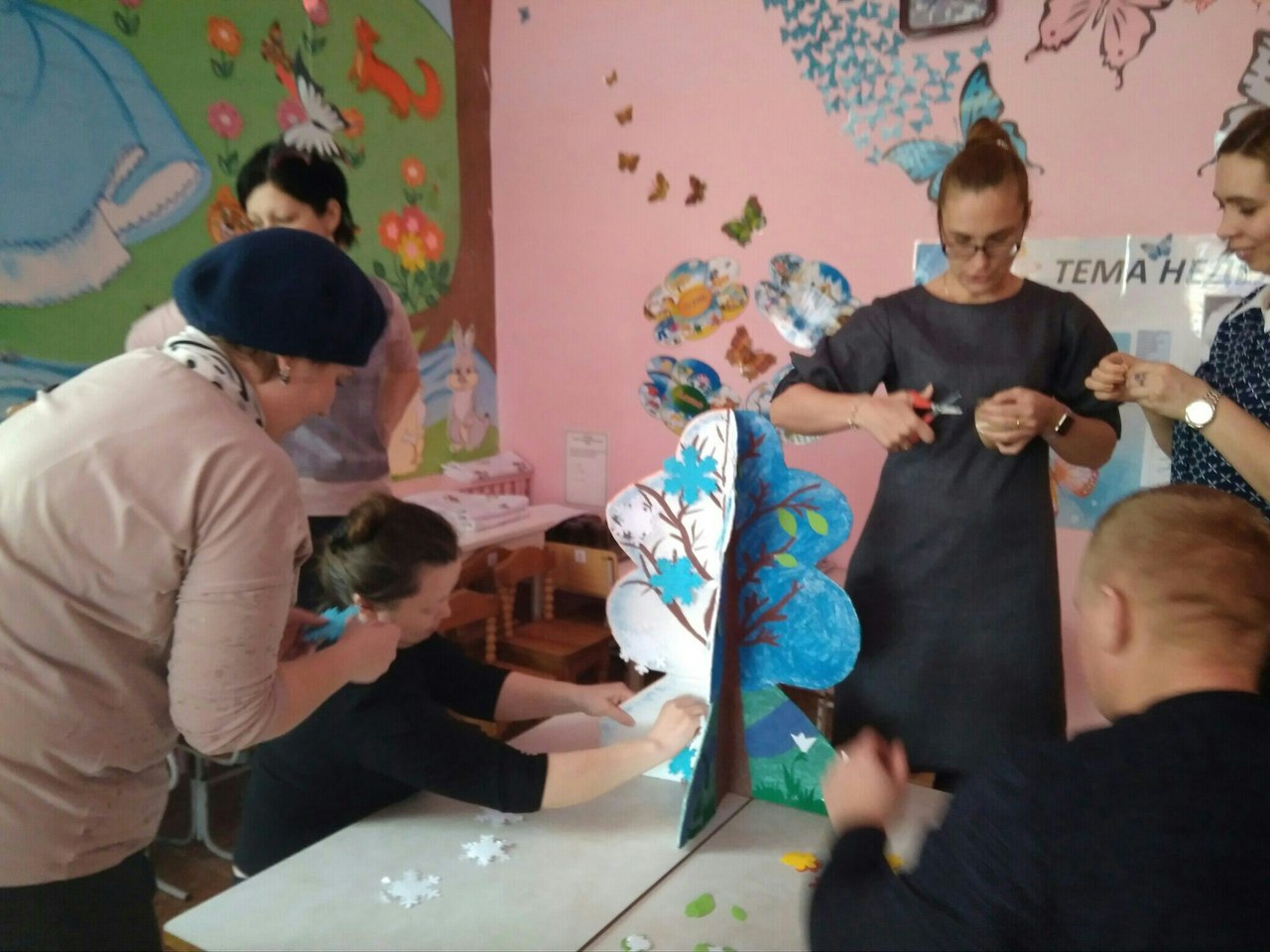 Рис. 1 Мастер класс «Дерево. Времена года»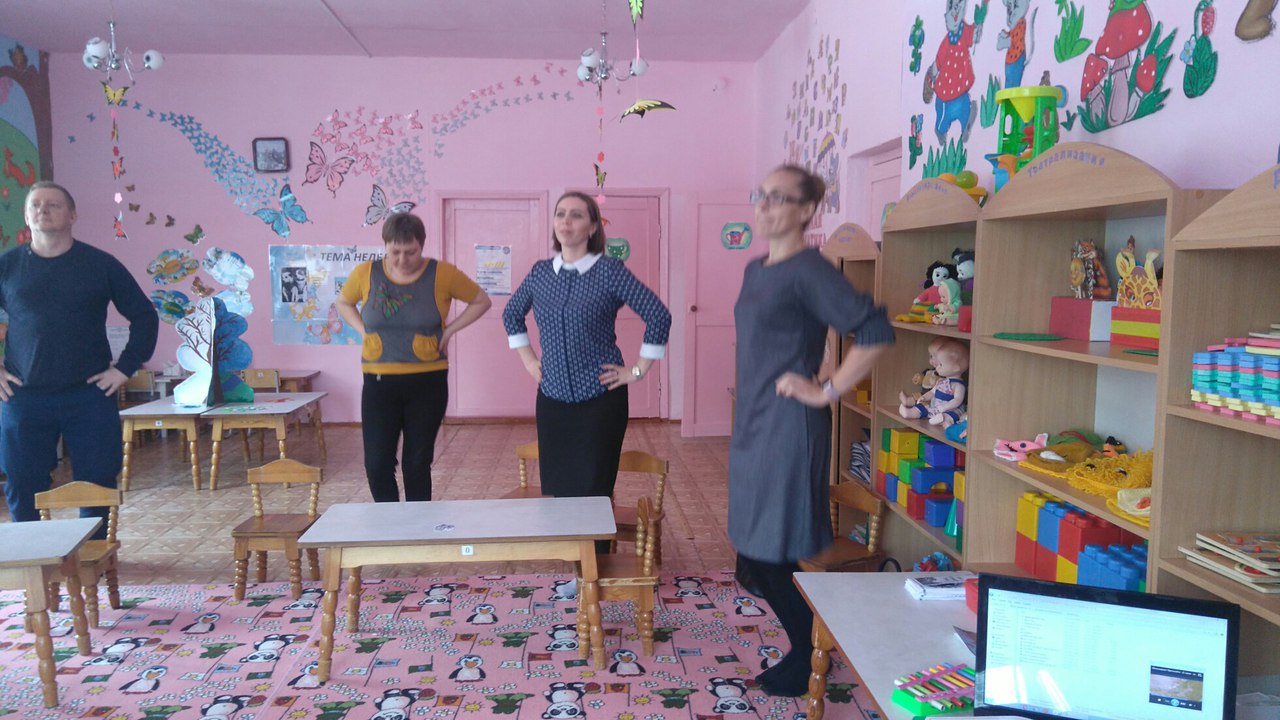 Рис.2 Музыкальная разминка «Малышарики»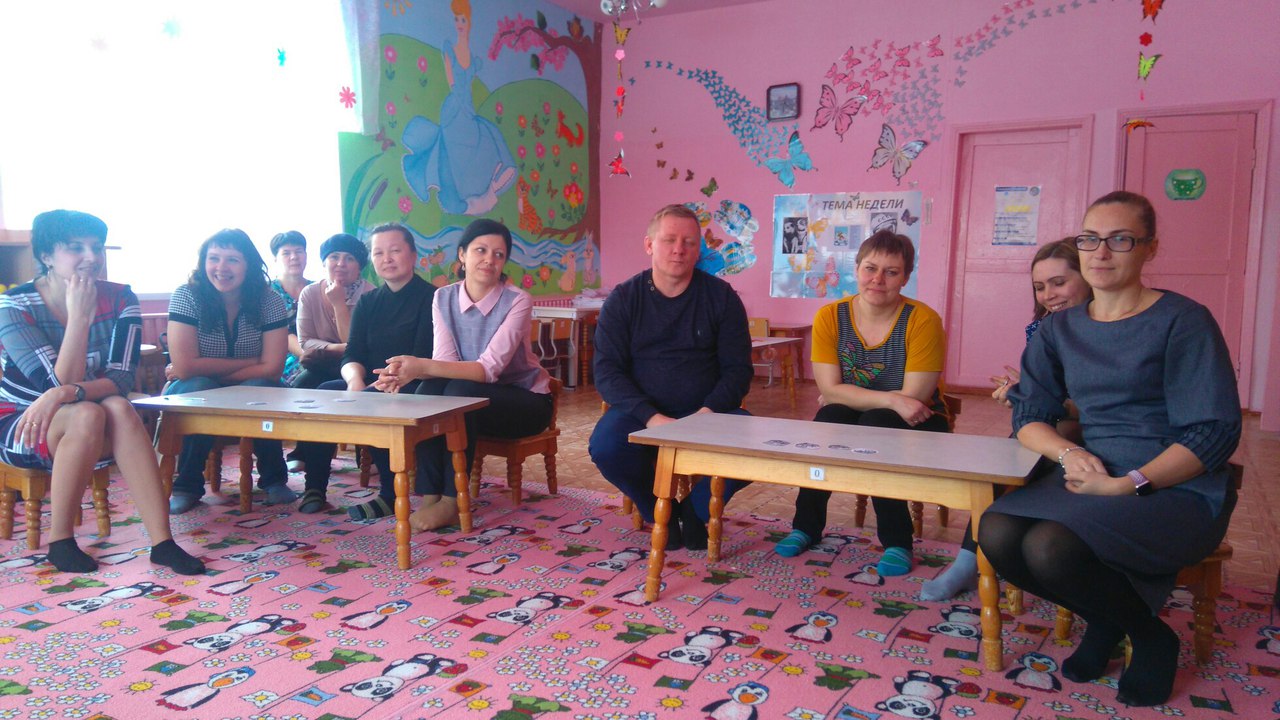 Рис.3 Экологическая игра «Сильное звено»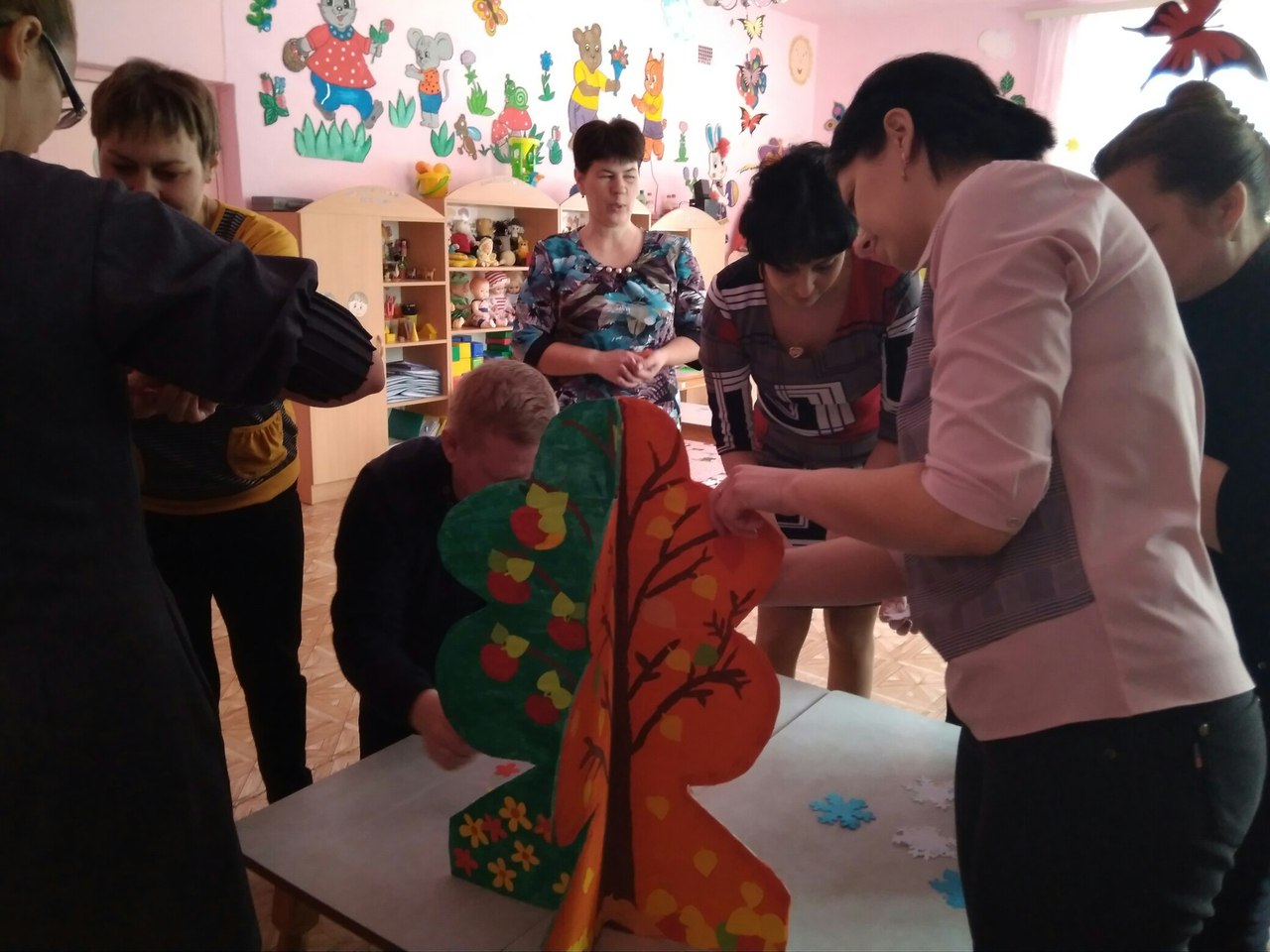 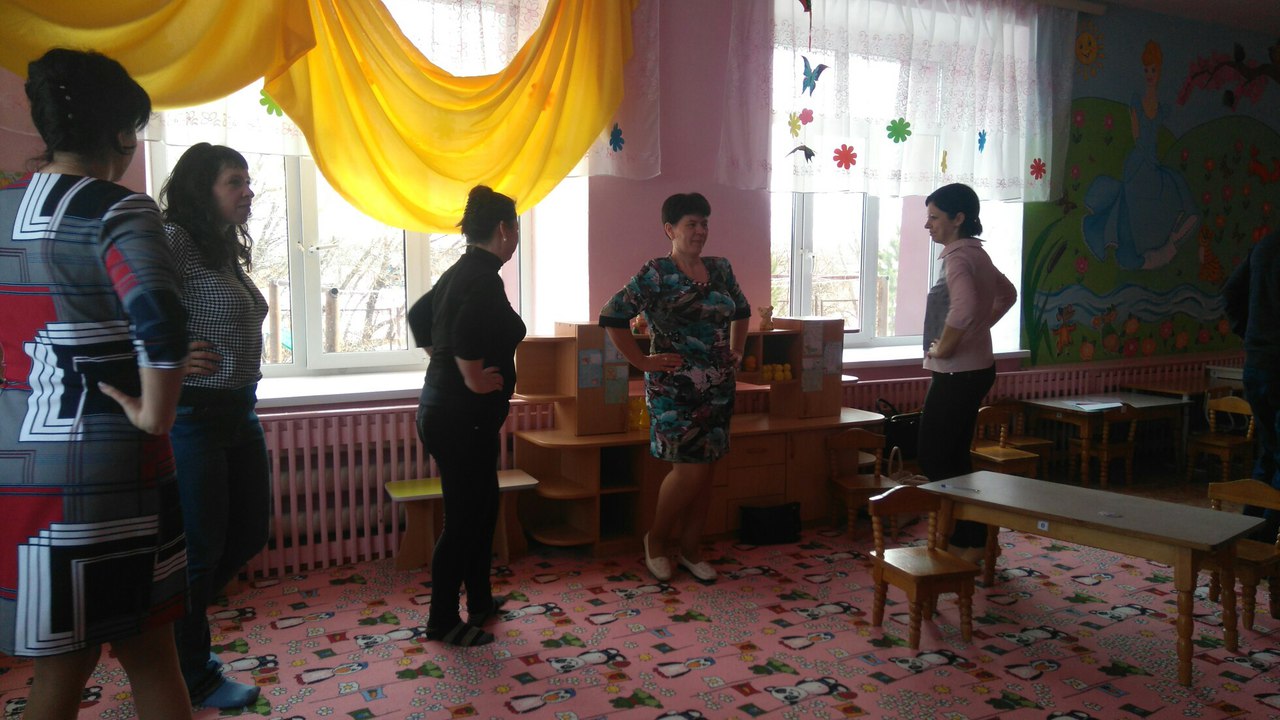 Рис.4 Разминка «Малышарики»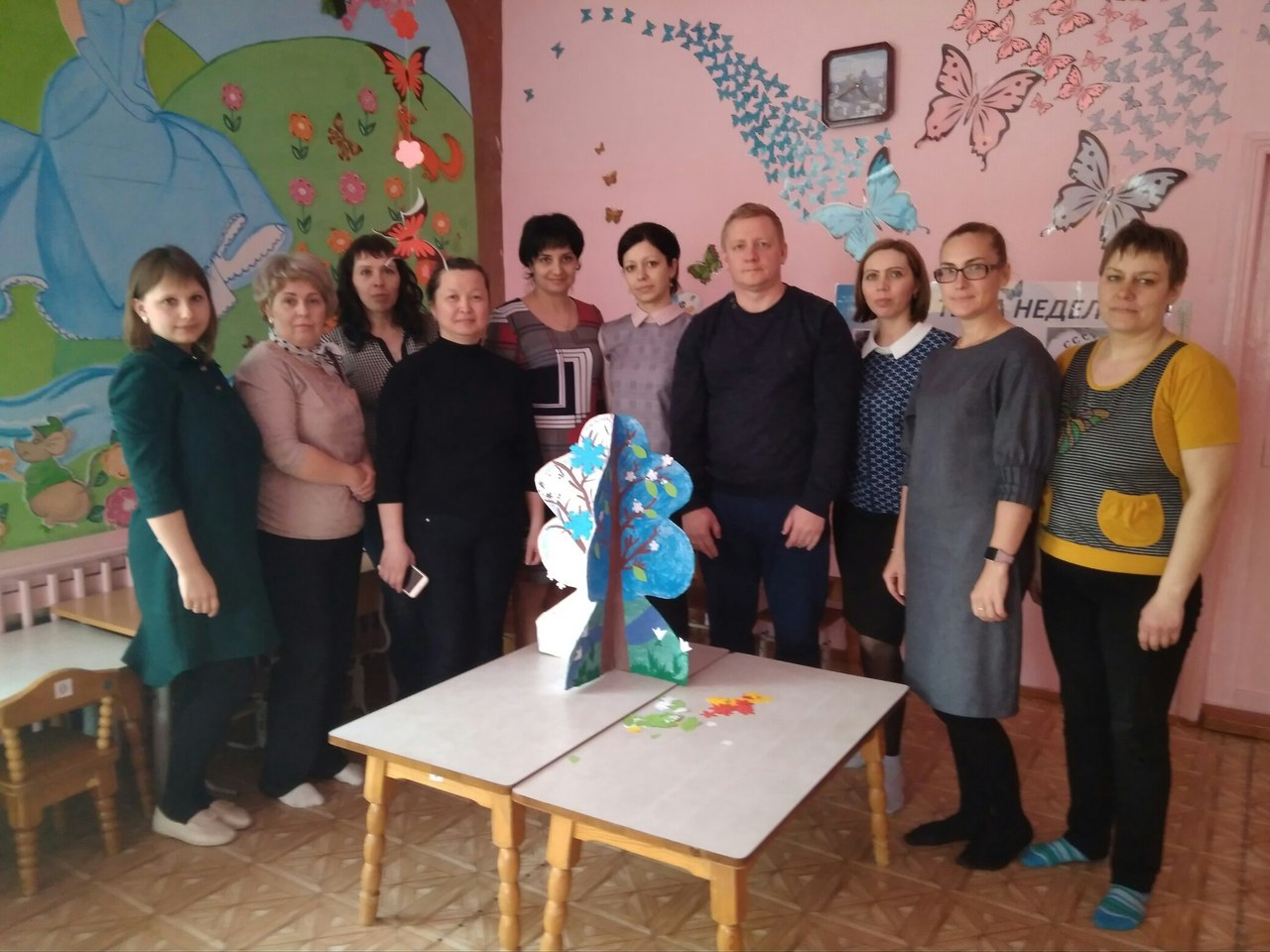 Рис.5 Общее фото